‘Ōhiʻa Lehua Fact Sheet  Metrosideros Polymorpha 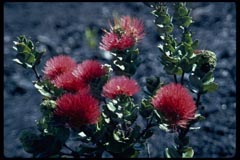 Hawaiian TraditionsMany native Hawaiian legends refer to the ‘ōhiʻa lehua tree as sacred to Pele the volcano goddess, and to Laka the goddess of hula. The tree itself is referred to as the ʻōhiʻa tree, and the blossoms are called lehua flowers. This comes from the famous Hawaiian legend: ʻŌhiʻa was a handsome warrior and Lehua was his beautiful girlfriend.  They were transformed into a tree and its flowers so that they could be together forever. The wood is used for:house constructionpoi boardsweaponstool handleskapa beatersfencingfirewoodstatuesoutrigger canoe seats deckingThe flowers and leaf buds (liko) are used for:deckingmaking leimedicinally to treat pain experienced during childbirth.The nectar from the blossoms are:A favorite food of native birds and the birds also help to pollinate the ‘ōhi’a lehua.The ‘Ōhiʻa Lehua…Are usually the very first plants to grow on new lava flowsTrunk can be straight and smooth or gnarly and twistedIs slow growingCan grow in every ecosystem from sea level to summitCan tolerate a wide range of soil conditions, temperature, and rainfallMay occur as a tall tree or a small shrub and everything in betweenCan grow up to 100 feet tall in perfect conditionsGrow much smaller in boggy (wet) soilGrow like bushes in areas with poor soil or little rainfallFlowers look like a pom-pom, color can be fiery red to yellowCan grow on logs or the stems of fallen tree fernsCan have roots above ground that gather moisture from the air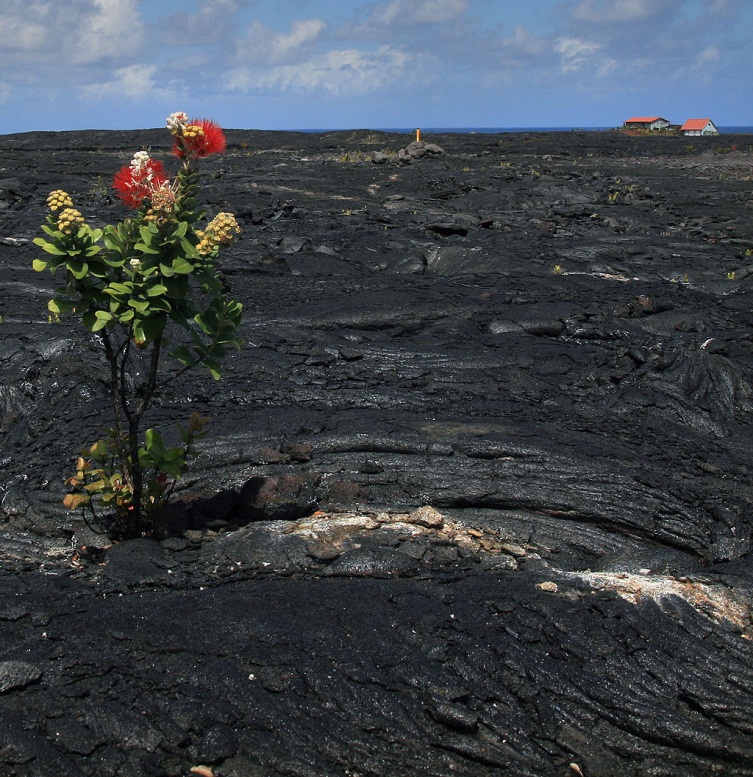 